DayDaily English TaskWeekly Focus: Week 1: ComprehensionWeek 2:  Fiction writingWeek 3: Non Fiction writing: Dinosaurs. Daily Maths TaskWeekly Focus: White Rose Maths y2 Home Learning Week 8: 2D and 3D SHAPEOther Subjects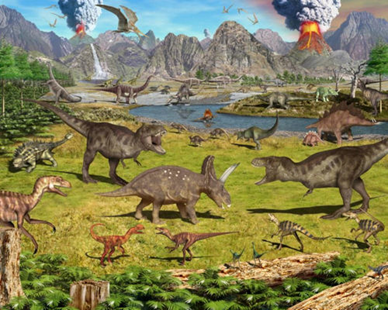 Y2 Dinosaur TopicOther SubjectsY2 Dinosaur TopicMonday Daily Reading. Read online and complete your Accelerated Reader quizzes https://www.myon.co.uk/login/index.htmlSpellings : Week 5 spelling booklet. Days 1-5 (Spelling list is on back page.)Read the “Dinosaurs E book”   Look at the features of this text.  Is it non – fiction or fiction?  How do you know? Describe some of the features you can see.Complete the questions about the E book.  See separate sheet.  Write in full sentences.  Don’t write out the question! TTRockstars: https://ttrockstars.com/Topmarks:  Daily 10 Mixed Tables 2, 3, 5 and 10Mathletics Multiplication:  www.mathletics.co.uk  LinkCOUNT SIDES AND VERTICES ON 2D SHAPES10 X TABLESComplete sheet 1Discuss what we already know about where the dinosaurs lived, their habitat, what they needed to survive, what they ate etc. Dinosaurs were very successful because they ruled the earth for over 140 million years! They are the largest land animals that have ever lived, so what caused these magnificent creatures to die? Why don't we see them today? Discuss with an adult/ friend/ sibling what you think might have happened to the dinosaurs. Look at PDF file: 'How did dinosaurs become extinct? Discuss the possible theories - Why do you think there are different theories? Why doesn't anyone know for definite? Discuss with chn which theory they think might have caused the dinosaurs to become extinct – see if you can think about what you already know about what dinosaurs needed to survive to support opinion.  Make a fact sheet using the cut out sheets at the end of the PDF. Discuss what we already know about where the dinosaurs lived, their habitat, what they needed to survive, what they ate etc. Dinosaurs were very successful because they ruled the earth for over 140 million years! They are the largest land animals that have ever lived, so what caused these magnificent creatures to die? Why don't we see them today? Discuss with an adult/ friend/ sibling what you think might have happened to the dinosaurs. Look at PDF file: 'How did dinosaurs become extinct? Discuss the possible theories - Why do you think there are different theories? Why doesn't anyone know for definite? Discuss with chn which theory they think might have caused the dinosaurs to become extinct – see if you can think about what you already know about what dinosaurs needed to survive to support opinion.  Make a fact sheet using the cut out sheets at the end of the PDF. Tuesday Spellings : Week 5 spelling booklet. Days 1-5 (Spelling list is on back page.)Look again at the features of this non fiction book.  Think about the Dinosaurs you have been finding out about.  Plan to write about 2-4 different dinosaurs and make your very own book/ E book! Which dinosaurs will you choose?  What will your heading questions be? Make a plan today, ready for writing about your first dinosaur tomorrow. See Checklist and optional planning sheet TTRockstars: https://ttrockstars.com/Topmarks:  Daily 10 Mixed Tables 2, 3, 5 and 10Mathletics:  www.mathletics.co.uk  Link COUNT FACES, EDGES AND VERTICES ON 3D SHAPESComplete sheet 2Read “Terrific T REX”  and answer the questions. Find out more about T REX  PSHE Look at the Booklet and Parent info – Making a Difference from home.  Try some activities from there and start a little project if you wish!Wednesday Spellings : Week 5 spelling booklet. Days 1-5 (Spelling list is on back page.) Write about your first dinosaur.  Try to make it a double page.  Look at the features you will need to include. Remember question marks for questions. TTRockstars: https://ttrockstars.com/Topmarks:  Daily 10 Mixed Tables 2,5 and 10Mathletics:  www.mathletics.co.uk LinkSORTING 2D AND 3D SHAPESComplete sheet 3Play Dinosaur Top Trumps  (see sheets)Why don’t you try to make some of your own Top Trumps cards ? Play Dinosaur Top Trumps  (see sheets)Why don’t you try to make some of your own Top Trumps cards ? Thursday Spellings : Week 5 spelling booklet. Days 1-5 (Spelling list is on back page.)Write about your second dinosaur Daily 10 Division 2,5, 10 Extension- choose 3 x tablesComputing Think U KnowLog on to year 2 Blog on the school website and try some activities from the 4th packUpload any work you’ve done to Class Dojo if you canUse this time to type up any work you’d like to show me on Class Dojo, if you want to. Computing Think U KnowLog on to year 2 Blog on the school website and try some activities from the 4th packUpload any work you’ve done to Class Dojo if you canUse this time to type up any work you’d like to show me on Class Dojo, if you want to. Thursday Spellings : Week 5 spelling booklet. Days 1-5 (Spelling list is on back page.)Write about your second dinosaur Mathletics:  www.mathletics.co.ukLinkPATTERNS WITH 2D AND 3D SHAPESComplete sheet 4Computing Think U KnowLog on to year 2 Blog on the school website and try some activities from the 4th packUpload any work you’ve done to Class Dojo if you canUse this time to type up any work you’d like to show me on Class Dojo, if you want to. Computing Think U KnowLog on to year 2 Blog on the school website and try some activities from the 4th packUpload any work you’ve done to Class Dojo if you canUse this time to type up any work you’d like to show me on Class Dojo, if you want to. Friday Spelling Test. Write about your third dinosaur and put your book together today! Show somebody else your book.  Do they find it interesting .  Upload it / pictures of it to Class Dojo for Miss Hird to see! Daily 10 Division 2,3, 5, 10 Mathletics:  www.mathletics.co.uk  Friday ChallengePE/ Movement  Try some Yoga!  YOGA!See the attached Daily Live Activities sheet for ideas.  PE/ Movement  Try some Yoga!  YOGA!See the attached Daily Live Activities sheet for ideas.  